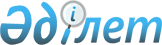 О внесении изменений в решение акима Батпаккольского сельского округа от 14 октября 2011 года № 23 "О присвоении наименований улицам без названия аула Жагабулак Батпаккольского аульного округа Мугалжарского района"Решение акима Батпаккольского сельского округа Мугалжарского района Актюбинской области от 28 ноября 2014 года № 16. Зарегистрировано Департаментом юстиции Актюбинской области 25 декабря 2014 года № 4119      В соответствии со статьей 35 Закона Республики Казахстан от 23 января 2001 года № 148 "О местном государственном управлении и самоуправлении в Республике Казахстан", Конституционным Законом Республики Казахстан от 3 июля 2013 года № 121-V "О внесении изменений и дополнений в Конституционный закон Республики Казахстан и в некоторые законодательные акты Республики Казахстан по вопросам исключения противоречий, пробелов, коллизий между нормами права различных законодательных актов и норм, способствующих совершению коррупционных правонарушений", аким Батпаккольского сельского округа РЕШИЛ:

      1.  Внести в решение акима Батпаккольского сельского округа от 14 октября 2011 года № 23 "О присвоении наименований улицам без названия аула Жагабулак Батпаккольского аульного округа Мугалжарского района" (зарегистрированое в реестре государственной регистрации нормативных правовых актов № 3-9-151, опубликованное 16 ноября 2011 года в районной газете "Мугалжар") следующие изменения: 
      заголовок решения на русском языке изложить в следующей новой редакции:

      "О присвоении наименований безымянным улицам села Жагабулак Батпаккольского сельского округа Мугалжарского района";

      по всему тексту решения на русском языке слово "аульного" заменить словом "сельского";

      пункт 1 решения на русском языке изложить в следующей новой редакции: 

      "1. Присвоить наименования безымянным улицам села Жагабулак Мугалжарского района: Сага, Жеңістің 40 жылдығы и Мектеп".

      2.  Настоящее решение вводится в действие по истечении десяти календарных дней после дня его первого официального опубликования.



					© 2012. РГП на ПХВ «Институт законодательства и правовой информации Республики Казахстан» Министерства юстиции Республики Казахстан
				
      Аким сельского округа

Ж.Алданиязов
